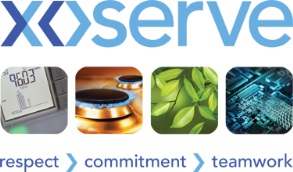 Dear Colleague,Modification 0613S - Revised UK Link Manual CDSP Data Services Document – was raised to create the UK Link Manual (a CDSP Service Document) as part of the Data Services Contract (DSC). As a result of changes following implementation of UNC Modification 0565A (FGO) and Project Nexus Implementation the UK Link Manual and User Interfaces have been updated. At PNID all the interface documents will be set to Live and all the tracked changes and highlighting will be removed.  The version control will be set as per the approval at UK Link Committee in March, details of which are contained within the attached change pack previously issued to the Committee on 15th February. To show examples of these changes we have attached samples of files for each constituency User group.ShipperGTiGTDMSPWithin the changes to the interface documents we are proposing to introduce a screens catalogue that shows all the screens per User group. As a screen is amended through a change proposal we will be able to issue the affected screens out for representation comments. Attached is a sample of the Data Enquiry Service (DES) Screen Catalogue to demonstrate how the screens will be displayed. Comments are invited regarding this communication by 23rd May 2017. Our assessment is that this change affects all Users. All Users are encouraged to validate this assessment, and we encourage Users to provide confirmation of our assessment. This assessment will be used, unless contradicted by User responses, to form the basis of a recommendation from the Change Committee.  If you have any questions related to this communication please contact uklink@xoserve.com.Kind regards,DaveDavid Addison – Development Managerdavid.addison@xoserve.com | 0121 623 2752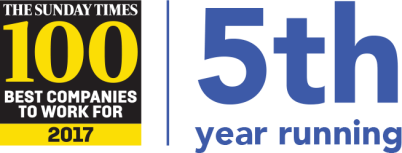 Address: Xoserve Limited, Lansdowne Gate, 65 New Road, Solihull, B91 3DLCompany Website: http://www.xoserve.comCommunication Ref1730.5 - SH - DATitleSample Files and ScreensDate10/05/2017*Affected Constituent User GroupAll Users